Логические игры с пуговицамиАвтор Наталия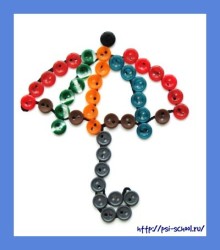 .Попробуем с помощью пуговиц развивать словесно-логическое мышление.Будем учиться анализировать, сравнивать и обобщать информацию.Будем учиться рассуждать и делать умозаключения.Представленные логические игры рассчитаны на детей 7-8 лет.Игра №1 “Найди по адресу”.В домике живут пуговицы.а) Какая пуговица живет в 1 подъезде, на 2 этаже (маленькая красная пуговица)б) Какая пуговица живет во 2 подъезде, на 1 этаже (большая синяя пуговица)в) Какая пуговица живет в 3 подъезде, на 3 этаже (большая полосатая пуговица с 4 отверстиями)г) Какая пуговица живет в 4 подъезде, на 2 этаже (маленькая оранжевая пуговица с 2 отверстиями)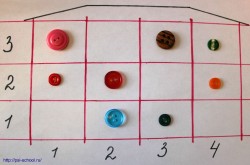 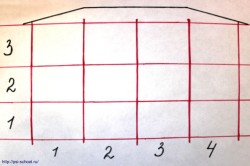 Игра №2 “Рассели пуговицы” игра наоборот игре «Найди по адресу»Домик пустой. Засели в него пуговицы:а) Красную большую в 1 подъезд, на 3 этаж (1,3)б) Оранжевую маленькую пуговицу во 2 подъезд, на 2 этаж (2,2) и т.д.Игра №3 “Найди лишнюю пуговицу”а) лишняя по цветуб) лишняя по размерув) лишняя по количеству отверстийг) лишняя по форме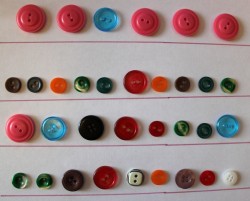 Игра №4 “Продолжи ряд пуговиц”а) красная и синяя пуговицы чередуютсяб) 2 красных и 2 синих пуговицы чередуютсяв) синяя, красная, оранжевая пуговицы чередуютсяг) чередуются пуговицы с разным количеством отверстий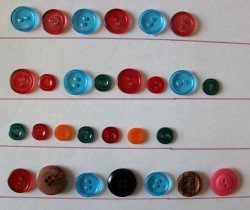 Игра №5 “Разложи пуговицы по мешочкам”а) разложи пуговицы по цветуб) разложи пуговицы по размерув) разложи пуговицы по количеству отверстий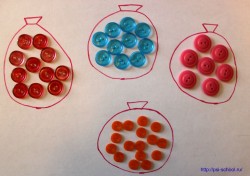 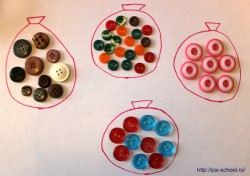 Игра №6 “Найди пуговицу по описанию” напримера) Найди маленькую красную пуговицуб) Найди большую черную пуговицу с 4 отверстиямив) Найди маленькую белую пуговицу с 4 отверстиямиг) Найди большую синюю пуговицу с 2 отверстиями Игра №7 “Логический квадрат”Положи в пустые клеточки нужные пуговицы:а) В квадрате отсутствуют 2 пуговицыб) В квадрате отсутствуют 4 пуговицы (по 2 пуговицы в каждом клеточке) и т.д.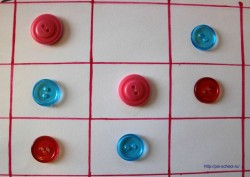 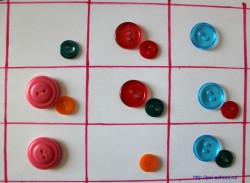 Игра №8 “Добавь пуговицы в ряды”Каких пуговиц не хватает в каждом ряду?Сделай так, чтобы пуговиц стало поровну во всех рядах.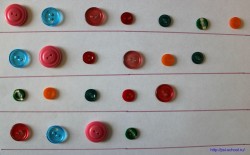 Игра №9 “Логическая операция И”а) разложи пуговицы: красные в один круг, маленькие в другой;б) разложи пуговицы: с 4 отверстиями в один круг, маленькие в другой.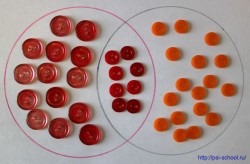 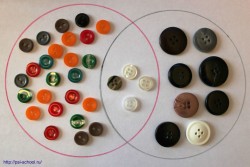 Игра №10 “Комбинируем”а) В мешочке 2 красных и 2 синих пуговицы. Какие пуговицы мы можем достать, вынимая по 2, по 3 пуговицы?б) В мешочке 3 красных и 3 синих пуговицы. Какие пуговицы мы можем достать, вынимая по 2, по 3 пуговицы?в) В мешочке 2 красных и 3 синих пуговицы. Какие пуговицы мы можем достать, вынимая по 2, по 3 пуговицы?г) В мешочке 4 красных и 3 синих пуговицы. Какие пуговицы мы можем достать, вынимая по 4 пуговицы?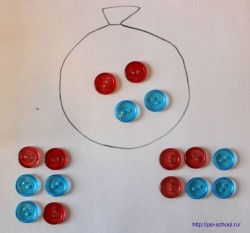 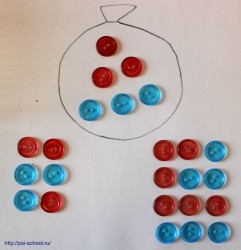 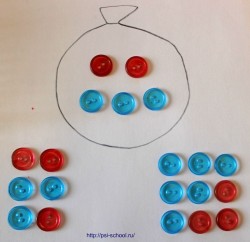 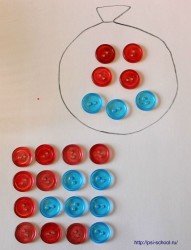 Образцы, представленным в статье «Пластилиновое панно», мы с детьми так же раскрашивали пуговицами.Маленькими пальчиками раскладываем по контуру маленькие пуговички – развиваем мелкую моторику.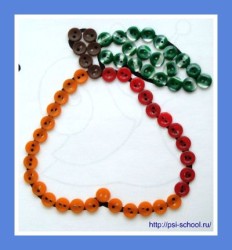 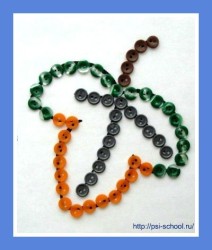 Пуговицы вносят разнообразие в развивающую работу с детьми.Занятия с пуговицами для детей – это игра.Для детей 7-8 лет развивающие занятия должны еще проходить в форме игры, и пуговицы в этом хорошо помогают..